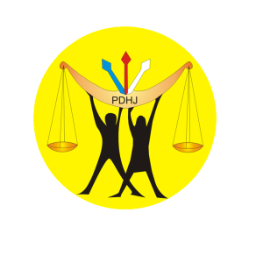 PROVEDORIA DOS DIREITOS HUMANOS E JUSTIÇARua de Caicoli Dili-Timor Leste, Telp, 333 1071 REZUMU ATIVIDADE MONITORIZASAUN KAMPAÑA ELEITORAL2 to’o 7 Marsu 2022Iha artigu 270 KRDTL ne’ebé hateten katak PDHJ hanesan instituisaun independente iha kna’ar atu prevene mal administrasaun, proteje no promove direitus humanus no liberdade fundamental sidadaun idak-idak nian iha territorial nasional tomak. PDHJ hanesan orgaun independente ida ne’ebé iha kna’ar atu lehat, haree no buka hatán ba sidadaun sira-nia problema ne’ebé sakar podér públiku sira no atu haree loloos hahalok sira, ne’ebé tuir lei no halo prevensaun no hahú prosesu tomak hodi haburas fali justisa.  Ekipa monitor PDHJ ne’ebé destaka iha Munisipiu 12 no RAEOA atu hala’o monitorizasaun ba atividade kampaña eleitoral ne’ebé realiza husi kandidatu prezidente  periodu 2022 to’o 2027. Objetivu monitorizasaun ne’ebé PDHJ hala’o durante tempu kampaña, durante loron eleisaun no pos eleisaun ho objetivu prinsipal mak atu identifika violasaun ba direitus umanus no governasaun di’ak husi poderes publikus, nune’e bele halo prevensaun ba violasaun. Atividade monitorizasaun sei ajuda PDHJ avalia mudansa no kumprimentu estadu Timor-Leste haktuir ba prinsipiu governasaun di’ak no padraun direitus umanus internasional ne’ebé hatur husi tratadus internasional direitus umanus no rezultadu husi monitorizasaun sei relata ba instituisaun relevante sira hodi foti medida ne’ebé nesesariu.  Tuir rezultadu monitorizasaun husi ekipa PDHJ iha fatin kampaña iha territorial nasional hahu husi loron 2 to’o 7 Marsu 2022 liu husi observasaun direta, entrevista no media deteta durante tempu kampaña mak hanesan:1. Realiza kampaña la tuir oras no fatin: kandidatu balun hala’o kampaña la tuir orariu ne’ebé determina husi CNEBazeia ba artigu 10.º husi Dekretu Governu Kampaña no Propaganda Eleitoral katak wainhira iha mudansas ba kalendáriu atividade kandidatu sira nian mak organizador sira presiza halo komunikasaun loron lima antes ba CNE, ba Autoridades Administrativas no Polisiais kona-ba realizasaun kampaña husi kandidatu ne’ebé muda ninia orariu no fatin ne’ebé sei realiza kampaña ho objetivu atu labele iha koinsidensia ho kandidatu seluk ninia kampaña. PDHJ hanoin wainhira kandidatu sira halo mudansa urjente ruma bele halo komunikasaun ba CNE hodi informa ba  ekipa monitor sira ne’ebé hetan tarefa ba halo monitorizasaun atu halo fali planu hodi kontinua sira-nia atividade importante iha fatin seluk.  Kampaña  besik escolaAtividade kampaña husi kandidatu prezidente besik escola nune’e  perturba prosesu aprendizajen nianKonforme artigu 12.º husi DG kampaña no propaganda eleitoral katak Realizasaun ba reuniaun, komísius, manifestaun sira iha fatin públiku ka abertu ba públiku ne´ebe situa iha fatin besik resintu ne´ebe iha sede órgauns ba soberania, residénsias oficiais ba titulares orgaun soberania sira, instalasaun militar no militarizada sira, estabelesimentos prizional, edifisius relijiozus sira, sede ba reprezentasaun diplomátikas no consular sira,  sede ba partidos políticos no instalasoens CNE e do STAE, portos, aeroportos, instalasoens ba telekomunikasoens, sentrais ba produsaun enerjia elétrika, depózitus e lokais ba armazenamento ba água, kombustível no material inflamável só bele permiti deit wainhira respeita ba distánsia ne´ebe mak la interfere ba ninia funsionamentu. DG ne’e la mensiona espesifikamente escola, sentru saúde ou klinik. Haree ba kazu iha Viqueque ne’ebé mak uza kampu rua iha areador eskola tanba haree fatin seidauk iha hodi realiza kampaña.Prevensaun COVID-19Tuir observasaun iha fatin kampaña, ekipa monitor PDHJ hare katak, militantes no simpatizantes husi kandidatu presidente maioria la uza masker, nune’e mos la iha fasilidade prevensaun COVID-19. Konforme artigu 36. A husi Dekretu Governu Kampaña no Propaganda Eleitoral katak atividade ba kampaña eleitoral sujeita ba kumprimentu regras distansiamentu sosial ne’ebé determina iha artigu 15.º husi Dekretu-Lei n.º 26/2021, 26 Novembru kona-ba medidas exesionais no temporárias ba vijilánsia sanitária hodi obriga individu hotu-hotu atu halo distánsia metru ida, atu uza maskara, fase liman no evita halo aglomerasaun iha fatin públiku.Intervensaun PNTL Tuir observasaun no monitorizasaun husi ekipa PDHJ nota katak militantes husi kandidatu prezidente balun ne’ebe uza motorizadas ho kanu resin no la uza kapaseti iha  fatin kampaña,  Iha mos kareta balun la uza xapa mátrikula maibé parte PNTL la halo intervensaun.PNTL iha kompeténsia tomak hodi garante manutensaun ba orden, seguransa no trankuilidade públika konforme previstu iha ninia orgánika. Haree ba faktu katak iha apoiantes balun mak la uza kapasete mak viola ona Kódigu Estrada (Dekretu-lei nº 6/2003, 3 Abril) iha artigu 76.º kona-ba Utilizasaun asessórius seguransa nian mak sei hetan sansaun hodi selu koima husi $6 to’o $30.PDHJ husu ba PNTL atu halo servisu ho maximu no halo intervensaun ba violasaun ne’ebe akontese tuir lei.Hasai lia-fuan provokativuTuir monitorizasaun ekipa monitor PDHJ  hare katak iha kampaña ekipa susesu kandidatura Presidente sira balun la hato’o sira nia Visaun no Misaun no programa maibe koko halo insulta ba kandidatu sira seluk no pesoál lider nasional sira seluk.Tuir Tempo Timor, diretur CNE munisipiu Bobonaro katak ekipa susesu (jurkam) koalia liafuan pasadu hodi insulta kandidatu no apoiante seluk.Bazeia ba artigu 13.º husi Dekretu Governu kona-ba Kampaña no propaganda Eleitoral mak estabelese katak proibisaun sira durante kampaña eleitoral hodi bandu uza linguajen oral ka eskrita ne’ebé difama fali kandidatu sira seluk ka sidadaun balun. PDHJ kontinua husu ba CNE atu tau konsiderasaun ba faktu ida ne’e hodi fó xamada ba kualker kandidatu atu evita uza linguajem sira ne’ebé insulta fali kandidatu seluk.Partisipasaun Funsiunariu PúblikuCNE Munisipiu Covalima identifika funsiunariu públiku barak partisipa iha kampaña eleitoral kandidatu PR Lu-Olo iha Covalima iha oras servisu nia laran (Tatoli, 7 marsu 2022).Uzu patrimonia estaduHaktuir informasaun husi Responsavel CNE Munisipiu Liquiça katak apoiantes balun uza motorizada estadu ba tuir kampaña no sira sei relata ba ekipa konjunta CAC, MF, KFP.Envolvimentu Labarik no uza atributu kandidatu prezidenteTuir observasaun ekipa PDHJ hare katak iha kampaña kandidatu prezidente balun iha partisipasaun labarik iha kampaña liu husi dansa kultural, puizia, tara tais hodi simu kandidatu no uza atributu kandidatu prezidente nian. Alende mos, ekipa hare labarik balun partisipa tanba fatin kampaña besik sira nia hela fatin no balun inan aman mak lori ba fatin ne’e, ho razaun tanba la iha ema atu hare. PDHJ hare pertinente tebes no kontinua husu ba CNE no Institutu ba Defeza Direitus Labarik atu kria meius oinsa atu comunidade, inan-aman sira bele iha konxiénsia komun ida atu bele proteje sira-nia oan no mós garante nafatin direitu labarik sira nian.9. Akontesimentu Baucau no ViquequeTuir relatoriu monitorizasun husi ekipa monitor iha Munisipiu Baucau mosu konfrontu entre apoiantes kandidatus nain 2 tanba sira halo kampaña iha Munisipiu Baucau iha loron ne’ebé hanesan 6 Marsu 2022 maibe ho oras la hanesan. Situasaun hanesan akontese mos iha Munisipiu Viqueque iha loron ne’ebe hanesan iha Sesta dia 4/3/2022 iha Viqueque Vila no oras mak la hanesan. Husi akontesementu hirak ne’e mak PDHJ rekomenda ba CNE atu konsidera kestaun seguransan hodi labele aprova kalendariu kampaña husi kandidatu PR sira ka husi Partidu politiku ho militante ka apoiante barak atu labele halo kampaña iha loron no fatin ne’ebe hanesan maske oras diferente nune’e bele evita konfrontu entre apoiante sira iha area ne’ebe konsidera risku.PDHJ rekomenda ba iha parte seguransa liu-liu PNTL atu halo seguransa ho másimu durante tempu kampaña, atu nune’e bele evita problema entre apoiantes husi kandidatu sira.***********Fim*************